Об утверждении Плана деятельности Енисейского управления Федеральной службы по надзору в сфере связи, информационных технологий и массовых коммуникаций на 2018 годНа основании Положения о Енисейском управлении Федеральной службы по надзору в сфере связи, информационных технологий и массовых коммуникаций, утвержденного приказом руководителя Федеральной службы по надзору в сфере связи, информационных технологий и массовых коммуникаций от 25.01.2016 № 42 и  в соответствии с Приказом Роскомнадзора от 30.05.2017 № 93 «Об организации планирования деятельности Роскомнадзора на 2018 год», п р и к а з ы в а ю:Утвердить прилагаемый План деятельности Енисейского управления Федеральной службы по надзору в сфере связи, информационных технологий и массовых коммуникаций на 2018 год.Отделу организационной, правовой работы и кадров разместить План деятельности Енисейского управления Федеральной службы по надзору в сфере связи, информационных технологий и массовых коммуникаций на 2018 год в ЕИС Роскомнадзора и на интернет-странице Енисейского управления Роскомнадзора 15.11.2017.Контроль за исполнением приказа оставляю за собой.Руководитель Управления                                                    Н.А. БурдюковаСОГЛАСОВАНО: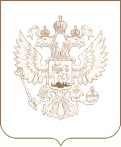 РОСКОМНАДЗОРЕНИСЕЙСКОЕ УПРАВЛЕНИЕ ФЕДЕРАЛЬНОЙ СЛУЖБЫ ПО НАДЗОРУ В СФЕРЕ СВЯЗИ, ИНФОРМАЦИОННЫХ ТЕХНОЛОГИЙ И МАССОВЫХ КОММУНИКАЦИЙПРИКАЗ15.11.2017                                                                                                    №        418КрасноярскНачальник отдела ОПРиКЕ.Г. Сафьянова